Martes01de marzo1º de SecundariaFormación Cívicay ÉticaLleguemos a un acuerdoAprendizaje esperado: utiliza el diálogo para construir consensos y acude a la mediación o facilitación de un tercero cuando no logra resolver un conflicto.Énfasis: identificar en la mediación una forma para construir acuerdos y consensos.¿Qué vamos a aprender?En esta sesión, aprenderás a emplear el diálogo y ensayar la construcción de consensos. Para ello, centrarás tu atención en conocer la mediación y cómo contribuye a solucionar pacíficamente los conflictos.¿Qué hacemos?Para comenzar observa y escucha en el siguiente video a partir del minuto 01:18 a 02:21, la situación retratada en una biblioteca escolar, analiza: ¿qué representa? ¿quiénes intervienen en ella? y ¿qué intereses se contraponen entre las y los alumnos.Las reglas de convivencia: dialoga y resuelve.https://youtu.be/luZhX7_KWPMComo te diste cuenta, la escena corresponde a la confrontación entre dos alumnos, que suponen que un libro es suyo. Además de los estudiantes, en la escena interviene también una persona adulta, tal vez una maestra encargada de la biblioteca, que intenta poner fin al conflicto.¿Has vivido situaciones de conflicto como los compañeros del video?, ¿cómo reaccionaste ante ellas?, ¿te hicieron enojar, entristecer, pelear, te quedaste callado o callada o simulaste que no pasaba nada?Es natural y común que en la vida diaria se presenten situaciones que pueden llevar a las persona, grupos y naciones a enfrentamientos.Como recordarás, ello se debe a la característica de diversidad, que es propia de los seres humanos. Como ya sabes, se tienen diferentes gustos, necesidades e intereses. Antes esas diferenciases importante considerar las necesidades y opiniones de los demás, porque con la diversidad se fortalece la convivencia y la cultura.Una situación conflictiva se puede presentar cuando hay diferencias en las necesidades, intereses y valores de dos o más perspectivas sobre uno mismo, aspecto por lo que se afecta la relación entre las personas, grupos y naciones.Pero, ¿qué hacer ante los conflictos?Tal vez tu respuesta fue resolverlos, y así es, solo que las respuestas a los conflictos se co-construyen entre dos o más personas que interactúan buscando soluciones.Para responder sin violencia y en un marco de respeto a la legalidad, se requiere que las personas desarrollen ciertas competencias que involucran la disposición para vislumbrar soluciones pacíficas y respetuosas de los derechos humanos, de abrirse a la comprensión del otro para evitar desenlaces socialmente indeseables y de aprovechar el potencial que contiene la divergencia de opiniones e intereses, privilegiando la libertad de cada persona.¿Has analizado, cuáles de tus cualidades personales serían útiles para solucionar conflictos de manera pacífica?, ¿qué cualidades deberían desarrollar las y los demás?Bien para dar respuesta a las preguntas anteriores y tengas mayores elementos para ello, observa y escucha una situación que puede desencadenar un conflicto, de un grupo con su maestro, en el siguiente video a partir del minuto 04:23 a 05:56.Las reglas de convivencia: dialoga y resuelve.https://youtu.be/luZhX7_KWPMComo observaste y escuchaste para no llegar a un conflicto, es primordial expresar lo que se piensa y siente, pero también lo es escuchar a las y los demás con atención y tratar de comprender lo que piensan y sienten. Así lo expresa Antonio Machado, uno de los poetas españoles más importantes del siglo XX, al escribir:Para dialogar,preguntar primero,después, escuchar.Cuando surgen diferencias, debes opinar de manera respetuosa, recordar que todas las personas son diferentes y escuchar a las personas con las que convives, para crear acuerdos.Escucha un ejemplo, con el fin de analizar su resolución. Rescata puntos que consideres útiles para construir el diálogo, en los minutos 00:30 a 01:05 y del 04:09 a 04:40.El diálogo y la resolución de conflictos.http://www.youtube.com/watch?v=fsdRq04hfvEComo sabes tú practicas el diálogo de manera cotidiana al pedir favores, explicar razones, preguntar, entender, proponer y dar ideas.Dialogar significa expresar con respeto lo que se necesita, piensa y siente. Implica hablar, pero también mostrar atención, con el cuerpo y la mente, al interlocutor. Proponer, sugerir y recibir retroalimentación con aprecio y señalar aspectos positivos de la otra persona. También supone escuchar con respeto y apertura las necesidades de las y los demás.Dialogar ayuda a comprender a la otra o el otro, a la vez que permite resolver conflictos y negociar sin imponer condiciones; cediendo cuando es pertinente hacerlo.Las personas resuelven sus malentendidos, a través del diálogo, cuando existe un alto nivel de confianza y de cooperación mutua, lo que a su vez permite un alto nivel de satisfacción.Son muchos los grandes conflictos de la humanidad, en los que el saber dialogar ha llevado al logro de consensos y a establecer acuerdos y compromisos en beneficio de todas y todos. ¿Recuerdas alguno?Por ejemplo, aquel que sostuvieron, hace ya más de treinta años, Yasser Arafat, Shimon Peres e Isaac Rabin para favorecer la paz en Medio Oriente.Pero, ¿qué pasa cuando el diálogo no funciona para resolver las diferencias?Pues, solucionar el conflicto se vuelve complicado mas no imposible, ya que existen mecanismos diversos para solucionar las confrontaciones. ¿Conoces algunos?, ¿los has utilizado? Es probable que hayan recordado uno: la negociación.Observa con mucha atención la siguiente imagen e imagina la situación que retrata.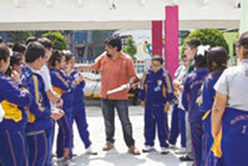 Tal vez imaginaste a un maestro con su grupo, proponiéndole llegar a acuerdos sobre la forma de trabajar. Esto se deduce, porque el grupo y el profesor lucen tranquilos y dispuestos para estar negociando.La negociación se da cuando las personas dialogan y buscan posibles acuerdos que les ayuden a resolver sus conflictos; es decir, cuando tienen que decidir entre qué tendrían que ceder y en qué no para llegar a un pacto, respetarlo y cumplirlo.Para negociar se requiere identificar las necesidades, ideas e intereses que se contraponen e impiden satisfacer los intereses de las personas, así como proponer posibles soluciones, seleccionando las que son viables y satisfacen mejor a las partes involucradas.Estudia las situaciones, para comprender mejor lo anterior. Observa y escucha la plática entre una niña y su amigo, acerca de un conflicto entre otra compañera y un compañero, por la falta de respeto de uno de ellos hacia la otra. 0:26 a 01:50.La mediación en solución de conflictos.https://youtu.be/-lsifcMK9oQDespués de revisar el video, piensa en ¿cómo resolver el conflicto entre María y David?Claro, la respuesta es, mediante el diálogo y la negociación. Pero, ¿qué pasaría si no es posible construir consensos entre ella y él, si no quieren dialogar y negociar? Se recurre a la mediación.Observa y escucha una de las situaciones que has analizado ya, pero con una variante: la posibilidad de resolver la disputa de manera pacífica, mediando. Toma nota del papel de la maestra en el conflicto, en los minutos 2:20 a 3:25.Las reglas de convivencia: dialoga y resuelve.https://youtu.be/luZhX7_KWPMHay varias frases de la maestra que te dan pistas para saber cómo se llega a la solución. Una de ellas es “Cada uno expondrá su punto de vista”; una más es: “el otro lo escuchará con atención”, y la última es: “Ahora propongan un acuerdo para solucionar esta situación y yo supervisaré que se lleve a cabo.”Las frases te hacen ver que la maestra está jugando el papel de una persona que facilita la comunicación y el logro de acuerdos; de una mediadora o tercera imparcial. Ella recurre, entonces, a la mediación o búsqueda amigable de una solución que satisfaga las necesidades de las partes en conflicto.Para mediar es preciso crear condiciones de confianza y cooperación, basadas en habilidades como la comunicación y las actitudes positivas, tales como la asertividad, el aprecio y el respeto a la diversidad.La intervención de esa tercera persona, puede ser útil para la solución de conflictos interpersonales y sociales, cuando el diálogo entre las partes se ha roto y la negociación ha fracasado. También lo es, para cuidar que una parte no tome ventaja sobre otra y contribuir a que ambas puedan llegar a un acuerdo de manera comprometida.Cada vez son más comunes las experiencias de mediación en peleas entre compañeras y compañeros en la escuela, desavenencias familiares, dificultades vecinales y diversos problemas que se viven en colonias, comunidades y municipios. Incluso, hay casos de mediación de un país o de comisiones internacionales que intervienen en la pacificación y la negociación de conflictos internos de una nación. Por eso se afirma que la mediación es positiva para el desarrollo personal y grupal. Nuevamente verás y escucharás un video donde se explica lo anteriormente descrito con mayor detalle, en los minutos 02:35 a 03:19.La mediación en solución de conflictos.https://youtu.be/-lsifcMK9oQ¿Observaste cuántos beneficios puede tener la mediación?, Es increíble ¿no?Es común que la persona mediadora, además de conocer el conflicto, establezca reglas durante las fases del proceso, el cual se da de la siguiente forma.Primero:Se explican las reglas de mediación: hablarse con respeto, escucharse entre sí y evitar las formas de comunicación destructivas (gritarse, insultarse, no escucharse y culparse mutuamente).Segundo:Se establece la necesidad de que las partes involucradas expongan su versión en el conflicto, y se favorece que las personas se escuchen entre sí.Tercero:Se identifican las coincidencias y las contradicciones.Cuarto:La persona mediadora y las partes involucradas buscan posibles soluciones. Al igual que en la negociación, eligen las que se puedan realizar y satisfaga a ambas partes.Quinto:Con ayuda de la persona mediadora, las partes en conflicto toman acuerdos de lo que van a hacer y las responsabilidades que asumirá cada quien.Mediante el diálogo, la empatía, la negociación y la mediación se generan consensos y se llega a la conciliación entre las partes en disputa, tal como se observa y escucha en siguiente video a partir del minuto 7:47 a 8:56, cuando dos alumnas tienen una disputa porque ambas quieren ser la jefa del grupo.Las reglas de convivencia: dialoga y resuelve.https://youtu.be/luZhX7_KWPMEn un centro o escuela, como los retratados en los ejemplos anteriores, la mediación se puede dar de diversas formas: De manera espontánea o informal, porque las partes solicitan la intervención de un tercero para solucionar sus desacuerdos.Institucionalizada, porque se llega a la solución gracias a la intervención de equipos especializados en mediar.Entre iguales, cuando el mediador surge del mismo grupo o equipo; y por adultas y adultos, cuando la tercera persona no es una compañera o compañero, sino una persona adulta que asume esa responsabilidad.Los elementos vistos son algunas sugerencias, pero no la única manera de llegar a la solución de los conflictos.Tal vez no siempre puedas solucionar de la misma manera las controversias, pero en esta sesión aprendiste que existen mecanismos para resolver conflictos, como el diálogo, la negociación, la conciliación y la mediación. Así que, no dudes en usar tu creatividad y el aprendizaje que tuviste en esta sesión, para resolver los diversos conflictos que se te lleguen a presentar en adelante.Has concluido el tema del día de hoy. Recuerda consultar tu libro de texto Formación Cívica y Ética, así como otros materiales, impresos o digitales, para ampliar la información acerca del papel de la mediación en la solución del conflicto.El reto de hoy:Ahora se pondrá en práctica lo aprendido. Se sugiere que elabores una tabla como la que se presenta a continuación y que des respuesta a los cuestionamientos.¡Buen trabajo!Gracias por tu esfuerzo.Para saber más:Lecturashttps://libros.conaliteg.gob.mx/secundaria.htmlCuestionamiento:Respuestas:¿Qué características debe tener una persona mediadora?¿Qué consejos se le pueden dar a alguien que quiera mediar en un conflicto?¿Cómo se llega a una solución en un proceso de mediación?¿Qué significa el consenso y cómo lograrlo?